КАРТА ДИСТАНЦИОННОГО ЗАНЯТИЯДата: 16 апреля Класс: 3Предмет: физическая культураУчитель: Чернопазова Е.Н.Адреса обратной связи: elena-chernopazova@yandex.ruНаш 3 класс: https://vk.com/club151507684Инструкция для учащегося Тема: Комплексы физических упражнений.Цель: составить комплекс упражнений утренней зарядки.       Краткий план занятия:1)	Актуализация знаний- Как вы думаете ребята что такое режим дня? - Кто из Вас его соблюдает? (Приведите примеры.)- А что самое первое в режиме дня? - С чего он начинается?2) Составление комплекса утренней зарядки.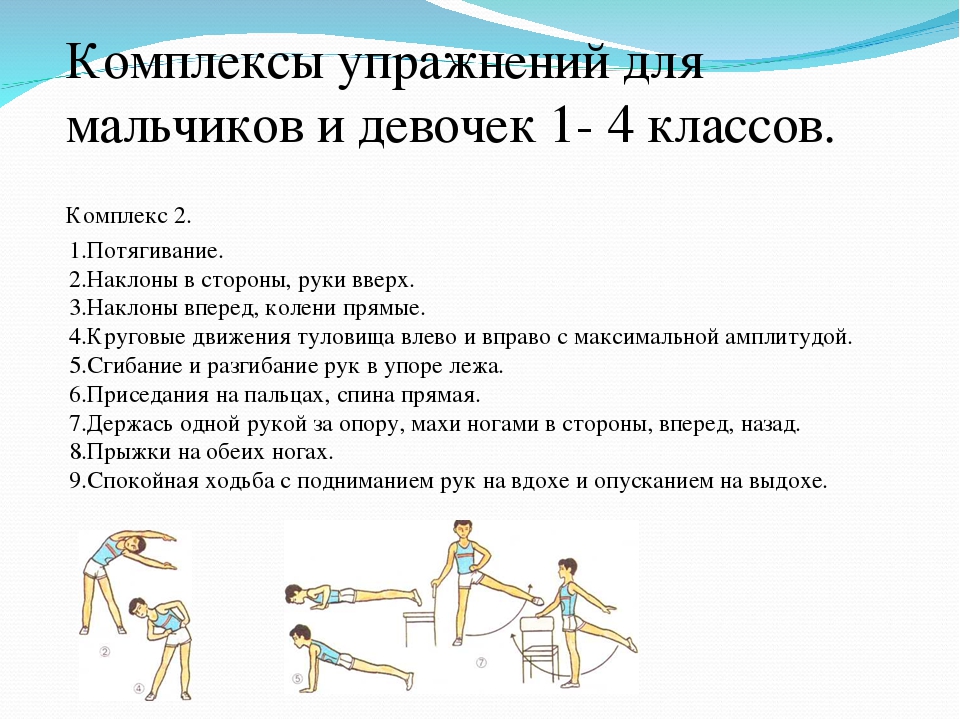 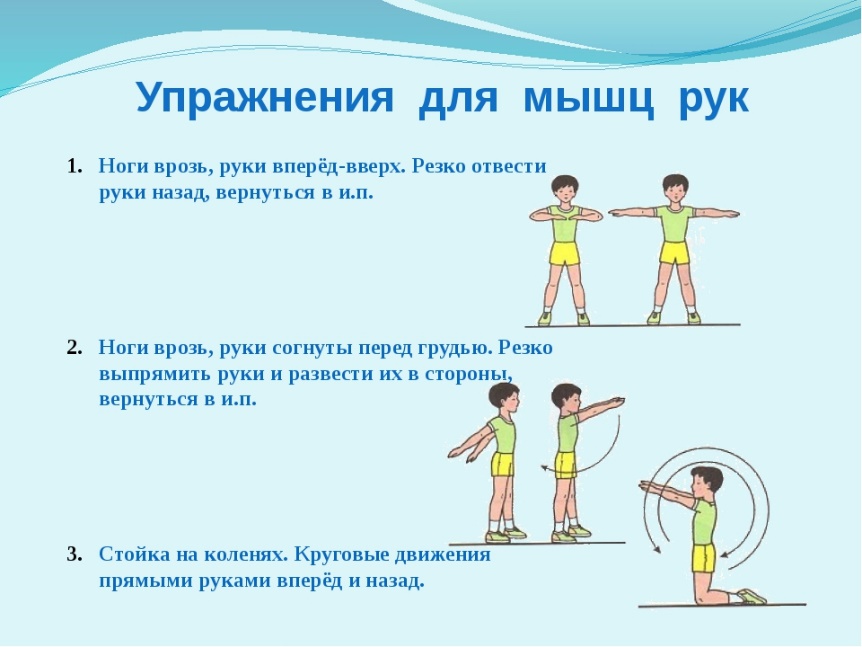 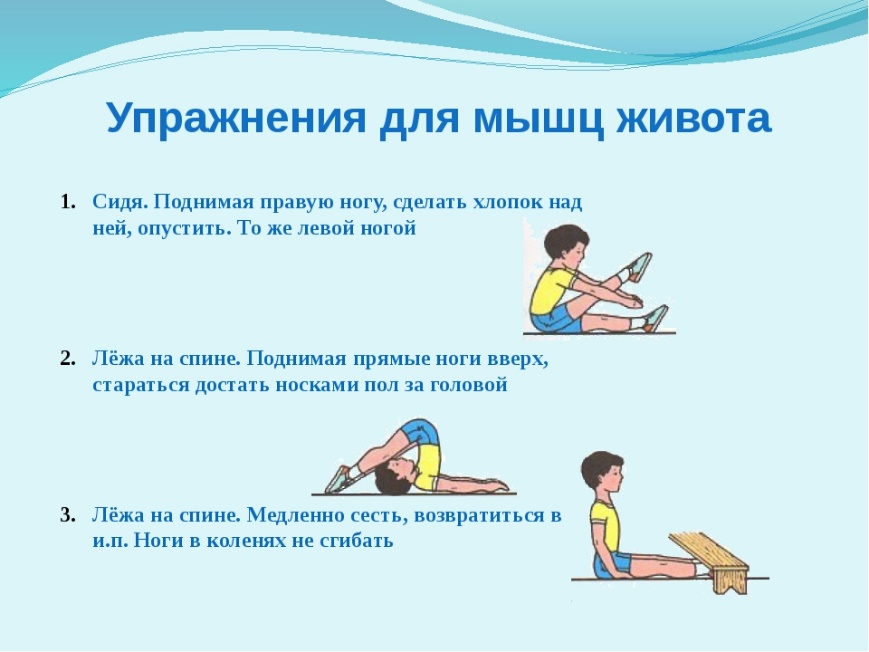 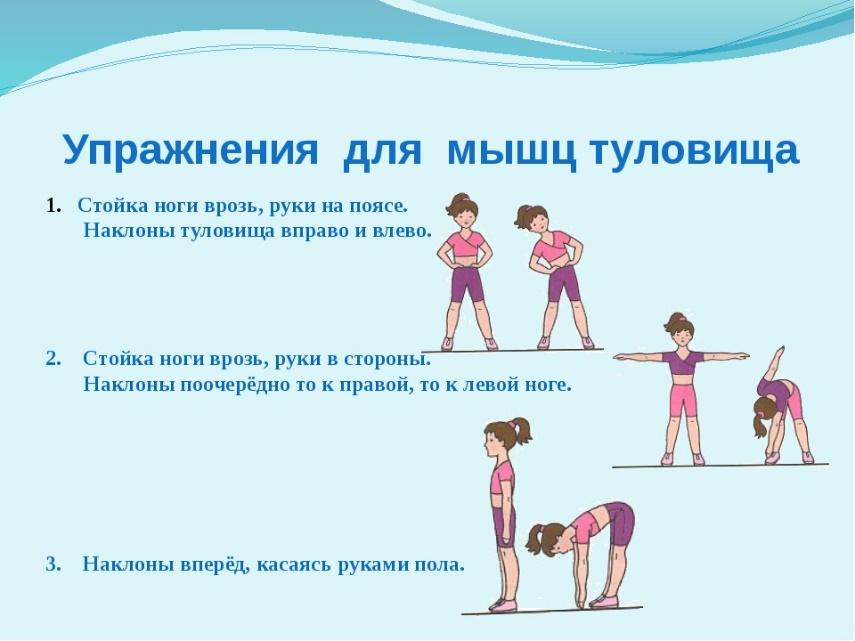 3) Д/З:  Составить свой комплекс упражнений и делать его каждое утро. 